	С начала 2022 года данные об около 100 зон с особыми условиями использования территории (ЗОУИТ) внесены в Единый государственный реестр недвижимости (ЕГРН). 	ЗОУИТ – это территория, на которой действует особый режим использования земли. Она возникает вокруг объектов, которые нужно защищать от неблагоприятного воздействия (зона охраны объектов культурного наследия, водоохранная зона, прибрежная защитная полоса) и территории, от которых нужно защищать граждан (санитарно-защитная зона кладбища, охранная зона магистрального газопровода).	«Сведения о ЗОУИТ подлежат внесению в ЕГРН. Одновременно с внесением сведений о ЗОУИТ в ЕГРН формируются сведения об ограничениях по использованию земельного участка, установленные для ЗОУИТ, попадающие в границы такой зоны»,— рассказала специалист Кадастровой палаты по Курской области Людмила Белкина.	Установление ЗОУИТ гарантирует беспрепятственный доступ к объектам, расположенным на частных землях, для их ремонта и обслуживания, а также позволяет ограничить или запретить строительство и другие виды деятельности со стороны собственников земельных участков, находящихся в черте таких зон.Замруководителя управления Росреестра по Курской области Анна Стрекалова: «Мы рекомендуем правообладателем земельных участков и иных объектов недвижимого имущества, полностью или частично расположенных в ЗОУИТ, ознакомиться с перечнем таких земельных участков». 	Перечни земельных участков, вошедших в границы ЗОУИТ, размещены на официальном сайте Росреестра в разделе:	Открытая служба→Статистика и аналитика→ Курская область  →Для сведения правообладателей→ Уведомление правообладателей объектов недвижимости о внесении в ЕГРН сведений о зонах с особыми условиями использования территорий или перейти по ссылке https://rosreestr.gov.ru/open-service/statistika-i-analitika/analitika-ko/dlya-svedeniya-pravoobladateley/uvedomlenie-pravoobladateley-obektov-nedvizhimosti-o-vnesenii-v-egrn-svedeniy-o-zonakh-s-osobymi-usl/2022-goduv/. При этом необходимо указать в геопозиции – Курская область. 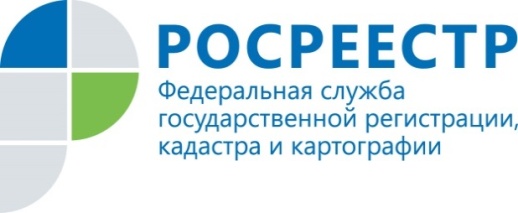 Около 100 зон с особыми условиями использования внесено в ЕГРН                 в Курской области